РЕШЕНИЕ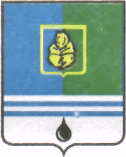 ДУМЫ ГОРОДА КОГАЛЫМАХанты-Мансийского автономного округа - ЮгрыОт «23» апреля 2015г.                                                                             №531-ГД О ежегодном отчёте главы Администрации города Когалымао результатах его деятельности и деятельностиАдминистрации города Когалыма за 2014 год, в том числе о решении вопросов, поставленных Думой города Когалыма В соответствии с Федеральным законом от 06.10.2003 №131-ФЗ              «Об общих принципах организации местного самоуправления в Российской Федерации», Уставом города Когалыма, решением Думы города Когалыма         от 28.06.2013 №291-ГД «О Порядке предоставления ежегодного отчёта главы Администрации города Когалыма о результатах его деятельности и деятельности Администрации города Когалыма, в том числе о решении вопросов, поставленных Думой города Когалыма», Дума города Когалыма РЕШИЛА:1. Рассмотрев представленный ежегодный отчёт главы Администрации города Когалыма о результатах его деятельности и деятельности Администрации города Когалыма за 2014 год, в том числе о решении вопросов, поставленных Думой города Когалыма, согласно приложению к настоящему решению, признать работу главы Администрации города Когалыма и Администрации города Когалыма за 2014 год удовлетворительной.2. Опубликовать настоящее решение и приложение к нему в газете «Когалымский вестник».Глава города Когалыма						    Н.Н.Пальчиков